Global Grant - Erasmo Meoz HospitalCUCUTA – COLOMBIA$63,200Partner Clubs San Jose de Cucuta in Colombia and Baytown in Houston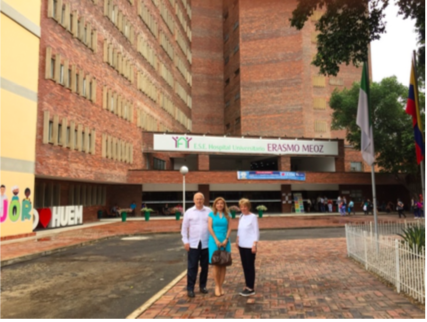 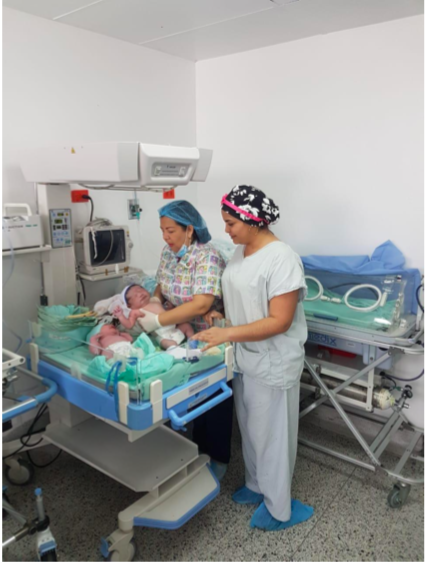 The Erasmo Meoz Hospital is a hospital that serves the North Santander, the Arauca, the Cesar and the Boyacá departments in Cucuta Colombia, as well as the population of Venezuela “living” in Cucuta due to its location on the border. At the moment the greatest needs are in the gynecology-obstetric and newborn services. Due to the absence of pediatric medical equipment, there are many complications and the number of Venezuelans requiring hospitalization and surgical and emergency care is very high. 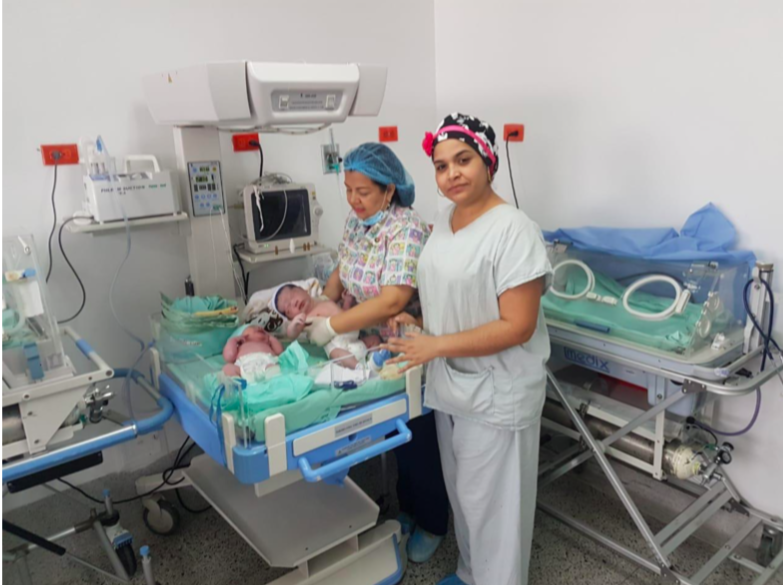 The Medical Equipment needed is: Vehicle viewer  $11,531Double wall YP90A incubator $8,289 Radiant heat lamp HKN93B includes phototherapy light $7,775Vital signs monitor iM50 $2,136Scale with Neonatal Tallimeter $1,662Vacuum cleaner $301Reanimator for infants.$11,494Synovent fan E3 adult/pediatric vendor $20,042Total $63,230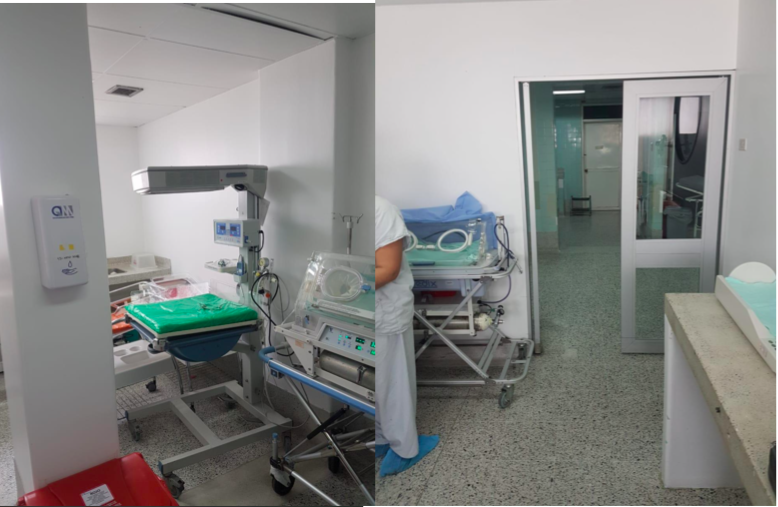 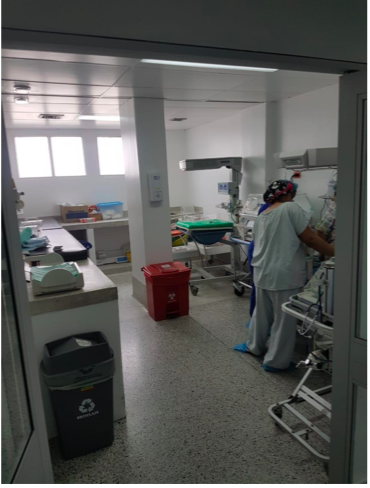 Total project cost approximately $63,237Contacts Gladys Maldonado Rodríguez in Cucuta- gladysmal@hotmail.com  Bill Davis in Houston- billd@kingwoodcable.com or 281 543-4521